Муниципальное бюджетное общеобразовательное учреждение«Первомайская школа» Симферопольского района Республики Крымул. Дьяченко, 2, с. Первомайское, Симферопольский район, РК, 297520тел. (3652) 325-244, e-mail: school_simferopolsiy-rayon24@crimeaedu.ruОГРН 1159102003631, ИНН/КПП 9109008477/910901001, ОКПО 00799115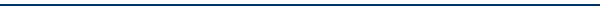 ПРОТОКОЛи школьного этапа Всероссийских спортивных игр школьных спортивных клубов 2022/2023 учебного года07.10.2022                                                                                                                        с. ПервомайскоеВ период с 30.09.2022 по 07.10.2022 в  спортивном клубе "Ритм" в рамках школьного этапа Всероссийских спортивных игр школьных спортивных клубов 2022/2023 учебного года (далее – Игры ШСК) прошли соревнования по футболу 6*6. В которых приняли участие 4 команды девуше.Победителями и призёрами соревнований по футболу 6*6в играх ШСК 2022/2023 уч.г. стали:I место – команда 8-К класса;II место – команда 7-Б класс;III место – 8-А классПредседатель жюри                                                        Очилов Р.И.Секретарь                                                                         Ткаченко Д.А.